КОНКУРСНОЕ ЗАДАНИЕ КОМПЕТЕНЦИИ«Обслуживание и ремонт вагонов»(Юниоры)(Регионального этапа) Чемпионата по профессиональному мастерству «Профессионалы» в 2024 г.2024 г.Конкурсное задание разработано экспертным сообществом и утверждено Менеджером компетенции, в котором установлены нижеследующие правила и необходимые требования владения профессиональными навыками для участия в соревнованиях по профессиональному мастерству.Конкурсное задание включает в себя следующие разделы:ИСПОЛЬЗУЕМЫЕ СОКРАЩЕНИЯотсутствуют1. ОСНОВНЫЕ ТРЕБОВАНИЯ КОМПЕТЕНЦИИ1.1. ОБЩИЕ СВЕДЕНИЯ О ТРЕБОВАНИЯХ КОМПЕТЕНЦИИТребования компетенции (ТК) «ОБСЛУЖИВАНИЕ И РЕМОНТ ВАГОНОВ» определяют знания, умения, навыки и трудовые функции, которые лежат в основе наиболее актуальных требований работодателей отрасли. Целью соревнований по компетенции является демонстрация лучших практик и высокого уровня выполнения работы по соответствующей рабочей специальности или профессии. Требования компетенции являются руководством для подготовки конкурентоспособных, высококвалифицированных специалистов / рабочих и участия их в конкурсах профессионального мастерства.В соревнованиях по компетенции проверка знаний, умений, навыков и трудовых функций осуществляется посредством оценки выполнения практической работы. Требования компетенции разделены на четкие разделы с номерами и заголовками, каждому разделу назначен процент относительной важности, сумма которых составляет 100.1.2. ПЕРЕЧЕНЬ ПРОФЕССИОНАЛЬНЫХ ЗАДАЧ СПЕЦИАЛИСТА ПО КОМПЕТЕНЦИИ «ОБСЛУЖИВАНИЕ И РЕМОНТ ВАГОНОВ»Таблица 1Перечень профессиональных задач специалиста1.3. ТРЕБОВАНИЯ К СХЕМЕ ОЦЕНКИСумма баллов, присуждаемых по каждому аспекту, должна попадать в диапазон баллов, определенных для каждого раздела компетенции, обозначенных в требованиях и указанных в таблице №2.Таблица №2Матрица пересчета требований компетенции в критерии оценки1.4. СПЕЦИФИКАЦИЯ ОЦЕНКИ КОМПЕТЕНЦИИОценка Конкурсного задания будет основываться на критериях, указанных в таблице №3:Таблица №3Оценка конкурсного задания1.5. КОНКУРСНОЕ ЗАДАНИЕВозрастной ценз: 14-16 лет.Общая продолжительность Конкурсного задания: 8 ч.Количество конкурсных дней: 3 дняВне зависимости от количества модулей, КЗ должно включать оценку по каждому из разделов требований компетенции.Оценка знаний участника должна проводиться через практическое выполнение Конкурсного задания. В дополнение могут учитываться требования работодателей для проверки теоретических знаний / оценки квалификации.1.5.1. Разработка/выбор конкурсного задания(https://disk.yandex.ru/i/Sd5fMFWw-YrKjg)Конкурсное задание состоит из трёх модулей, включает обязательную к выполнению часть (инвариант) – двух модулей, и вариативную часть – одного модуля. Общее количество баллов конкурсного задания составляет 100.Обязательная к выполнению часть (инвариант) выполняется всеми регионами без исключения на всех уровнях чемпионатов.Количество модулей из вариативной части, выбирается регионом самостоятельно в зависимости от материальных возможностей площадки соревнований и потребностей работодателей региона в соответствующих специалистах. В случае если ни один из модулей вариативной части не подходит под запрос работодателя конкретного региона, то вариативный (е) модуль (и) формируется регионом самостоятельно под запрос работодателя. При этом, время на выполнение модуля (ей) и количество баллов в критериях оценки по аспектам не меняются.1.5.2. Структура модулей конкурсного задания (инвариант/вариатив)Модуль А: Осмотр и диагностика узлов и деталей вагонов и контейнеров (инвариант)Форма проверки – результаты выполнения задания проверяются по окончании работ.Задание выполняется индивидуально на  рабочем месте;Эксперты оценивают работу каждого конкурсанта индивидуально по одинаковым критериям и аспектам оценки.Время выполнения задания: 2 часаУсловие задания: В начале выполнения конкурсного задания участнику необходимо пройти инструктаж по охране труда, получить инструмент и принадлежности осмотрщика-ремонтника вагонов, оформив все необходимые документы в установленном порядке. По команде оператора ПТО выйти на указанный путь станции «Учебная», код 11111 и произвести осмотр заданной группы вагонов с техническими неисправностями в соответствии с требованиями технологического процесса с использованием измерительных инструментов и шаблонов с соблюдением всех правил охраны труда, инструкций и ПТЭ, а также регламента переговоров. В случае необходимости запроса информации у оператора связаться с экспертной группой устно / по телефону / радиосвязи.В процессе осмотра результаты всех измерений, а также все выявленные неисправности сообщать устно / по телефону / радиосвязи экспертной группе.При обнаружении неисправностей, требующих отцепки вагона, совершить действия, предусмотренные действующей Инструкцией по техническому обслуживанию вагонов в эксплуатации (Инструкция осмотрщику вагонов) № 808-2017 ПКБ ЦВ, сообщить по телефону или радиосвязи установленным лицам, заполнить и передать необходимый комплект технической документации установленному инструкцией должностному лицу.Модуль Б: Устранение выявленных неисправностей узлов и деталей (инвариант)Форма проверки – результаты выполнения задания проверяются по окончании работ.Задание выполняется индивидуально на  рабочем месте;Эксперты оценивают работу каждого конкурсанта индивидуально по одинаковым критериям и аспектам оценки.Время выполнения задания: 2 часовУсловие задания: Участнику необходимо произвести ремонт кузовов / узлов рамы / ходовых частей / автосцепных устройств / тормозов и рычажных передач с авторегуляторами / буксовых узлов с подшипниками качения / редукторно-карданных приводов / холодильных установок / электро- и радиооборудования / приборов отопления вагонов / внутреннего оборудования пассажирских вагонов / полов, крыш крытых и изотермических вагонов в соответствии с требованиями технологического процесса с использованием измерительных инструментов и шаблонов с соблюдением всех правил охраны труда, инструкций и ПТЭ, с применением системы 5S,  а также регламента переговоров.Заполнить необходимый комплект технической документации.Модуль В: Действия в нестандартной ситуации (инвариант)Форма проверки – результаты выполнения задания проверяются по окончании работ.Задание выполняется индивидуально на  рабочем месте;Эксперты оценивают работу каждого конкурсанта индивидуально по одинаковым критериям и аспектам оценки.Время выполнения задания: 2 часаУсловие задания: Участнику необходимо организовать вывод группы вагонов с перегона с неисправной тормозной системой, согласовав свои действия с соответствующими смежными службами, а также подготовить всю необходимую техническую документацию. Работу выполнить в соответствии с требованиями технологического процесса с использованием измерительных инструментов и приборов с соблюдением всех правил охраны труда, инструкций и ПТЭ, а также регламента переговоров.Модуль Г: Разработка технологической документации (вариатив)Форма проверки – результаты выполнения задания проверяются по окончании работ.Задание выполняется индивидуально на  рабочем месте;Эксперты оценивают работу каждого конкурсанта индивидуально по одинаковым критериям и аспектам оценки.Время выполнения задания: 2 часовУсловие задания: С использованием выбранного программного обеспечения участнику необходимо составить технологический документ ремонта / замены заданного узла вагона и график технологического процесса в соответствии с нормативными документами. Оформление составленных документов  должно соответствовать требованиям ЕСТД (ГОСТ 3.1001-2011, ГОСТ 3.1102-2011, ГОСТ 3.1103-2011, ГОСТ 3.1105-2011, ГОСТ 3.1107-81, ГОСТ 3.1109-89, ГОСТ 3.1118-82 , ГОСТ 3.1119-82)  и инструкции по делопроизводству ОАО «РЖД». 2. СПЕЦИАЛЬНЫЕ ПРАВИЛА КОМПЕТЕНЦИИОтсутствуют2.1. Личный инструмент конкурсантаНулевой (не требуется)2.2. Материалы, оборудование и инструменты, запрещенные на площадкеКонкурсантам запрещено пользоваться мобильными телефонами.3. ПриложенияПриложение №1 Инфраструктурный листПриложение №2 Матрица конкурсного заданияПриложение №2.1 Инструкция к матрицеПриложение №3 Критерии оценкиПриложение №4 Типовой план застройкиПриложение №5 Инструкция по охране труда и технике безопасности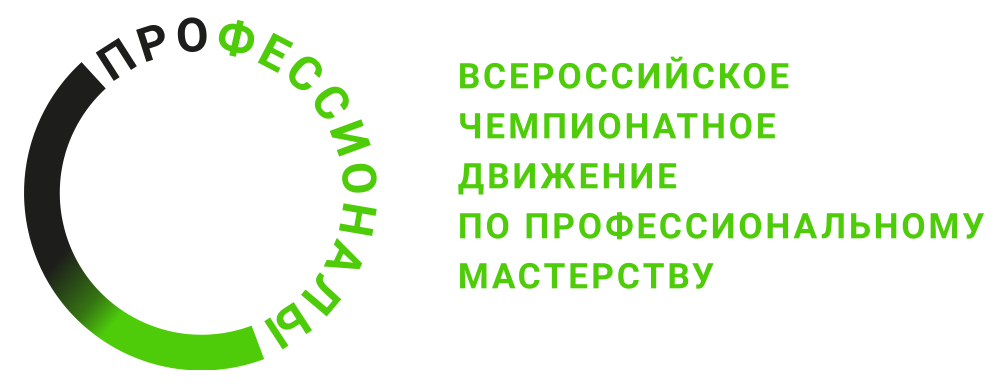 № п/пРазделВажность в %1Техническое обслуживание грузовых и пассажирских вагонов и контейнеров17Специалист должен знать и понимать: Инструкцию по техническому обслуживанию вагонов в эксплуатации;Технологический процесс работы пунктов технического обслуживания;Требования, предъявляемые к качеству выполняемых работ;Порядок отправления порожних контейнеровСпециалист должен уметь: Визуально определять дефекты;Производить технический осмотр контейнеров;Выявлять неисправности, угрожающие безопасности движения поездов, сохранности подвижного состава и перевозимого груза;Определять дефекты в корпусе и деталях контейнеров;Определять герметичности контейнеров, обеспечивающей сохранность груза;Ограждение поезда (состава) щитами при техническом осмотре контейнеров при отсутствии автоматизированного централизованного ограждения;Осуществлять отцепку вагонов от состава;Выполнять технические требования по обеспечению сохранности вагонов при техническом обслуживании;Визуально определять дефекты кузовов, узлов рамы, ходовых частей, автосцепных устройств, тормозов и рычажных передач с авторегуляторами, буксовых узлов с подшипниками качения, редукторно-карданных приводов, холодильных установок, электро- и радиооборудования, приборов отопления вагонов, внутреннего оборудования пассажирских вагонов, полов, крыш крытых и изотермических вагонов;Осуществлять техническое обслуживание вагонов, груженых опасным грузом;Применять методы и средства технических измерений, стандарты, технические регламенты и другие нормативные документы при технической диагностике подвижного состава;Обнаруживать неисправности подвижного состава  в эксплуатации2Текущий ремонт грузовых и пассажирских вагонов17Специалист должен знать и понимать: Нормативные документы ОАО "РЖД" по ремонту и техническому обслуживанию подвижного состава;Способы предупреждения и устранения неисправностей;Методы обеспечения безопасности движения поездов при отказе какого-либо оборудования подвижного составаСпециалист должен уметь: Осуществлять все виды ремонта кузовов, узлов рамы, ходовых частей, автосцепных устройств, тормозов и рычажных передач с авторегуляторами, буксовых узлов с подшипниками качения, редукторно-карданных приводов, холодильных установок, электро- и радиооборудования, приборов отопления вагонов, внутреннего оборудования пассажирских вагонов, полов, крыш крытых и изотермических вагоновРемонт грузовых вагонов всех типов с использованием универсальных установок3Устройство вагонов и контейнеров15Специалист должен знать и понимать: Типы вагонов и контейнеров;Классификацию вагонов и контейнеров;Устройство грузовых вагонов;Устройство пассажирских вагонов;Устройство контейнеров;Устройство и взаимодействие узлов и деталей подвижного состава;Специалист должен уметь: Различать типы вагонов и контейнеров;Классифицировать вагоны и контейнеры;Определять конструктивные особенности грузовых вагонов и контейнеров;Определять конструктивные особенности пассажирских вагоновВыполнять основные виды работ по техническому обслуживанию и ремонту вагонов и контейнеровРазличать типы подвижного состава и их узлы; Определять требования к конструкции;4Применение нормативных документов при выполнении технического осмотра и ремонта вагонов и контейнеров12Специалист должен знать и понимать: Правила технической эксплуатации железных дорог Российской Федерации (ПТЭ) с приложениями;Инструкция по техническому обслуживанию вагонов, находящихся в эксплуатации Инструкции и указания по вопросам сохранности вагонного парка Правила перевозки опасных грузовСпециалист должен уметь: Применять нормативные документы при выполнении технического обслуживания и ремонта вагонов и контейнеровПрименять нормативные документы при оформлении технической документации на поврежденные вагоны и контейнеры Навешивать и снимать сигнальные диски, обозначающие хвост поезда Производить подачу ручных сигналов при производстве маневровых работ и опробовании тормозов;Производить ограждение подвижного состава и опасных мест, угрожающих безопасности движения;Определять состояние деталей, узлов, агрегатов и систем подвижного состава согласно требованиям ПТЭ;Определять сигнализацию светофоров5Пользование измерительными инструментами и шаблонами11Специалист должен знать и понимать: Назначение применяемых шаблонов, измерительного инструмента и правила пользования ими;Способы контроля наличия, состояния и применения  контрольно-измерительных средств и шаблонов, испытательных стендов  Специалист должен уметь: Пользоваться измерительными инструментами, шаблонами;Определять годность контрольно-измерительных средств и шаблонов6Охрана труда11Специалист должен знать и понимать: Правила и инструкции по охране труда;Правила пожарной безопасности;Правила пользования средствами индивидуальной защиты;Правила оказания первой медицинской помощиСпециалист должен уметь: Выполнять работы по приемке и сдаче смены;Проводить инструктаж по охране труда;Применять навыки оказания первой медицинской помощи7Ведение технической документации (в бумажном и электронном виде)8Специалист должен знать и понимать: Правила оформления технической документации;Порядок ведения различных форм отчетности;Порядок хранения технической документации;Порядок внесения изменений в техническую документациюСпециалист должен уметь: Оформлять акты на контейнеры, требующие ремонта;Оформлять уведомления о неисправности вагонов для отцепки от состава;Оформлять техническую документацию на поврежденные вагоны и контейнеры;Составлять технические акты на поврежденные и исключаемые из инвентаря вагоны и контейнеры;Вести установленную техническую документацию8Применение системы 5S5Специалист должен знать и понимать: Требования, предъявляемые к рациональной организации труда;Основы бережливого производства. Виды потерь;Инструменты бережливого производства;Технологию создания эффективного рабочего места системы 5S.Специалист должен уметь: Выполнять работы по уборке рабочего места, приспособлений, инструмента, содержанию их в надлежащем состоянии;Организовать эффективное рабочее место согласно системы  5S;Определять все нужные предметы и размещать их в специально отведенном месте;Использовать инструменты и методы  бережливого производства.9Работа в коллективе4Специалист должен знать и понимать: Кодекс деловой этики ОАО «Российские железные дороги»;Регламент переговоровПринципы и этику делового общения;Важность построения и поддержания продуктивных рабочих взаимоотношений с коллегами и руководителями смены;Методы организации эффективной командной работы;Техники разрешения конфликтных ситуаций;Основы менеджмента в области профессиональной деятельности;Процесс принятия и реализации управленческих решений;Стили управления, коммуникации;Обязанности лиц, ответственных за безопасность при выполнении работ;Правила ведения деловой переписки, в том числе в электронной формеСпециалист должен уметь: Соблюдать Кодекс деловой этики ОАО «Российские железные дороги»;Применять регламенты переговоров и взаимодействия с основными производственными вертикалями;Передавать информацию о технической готовности поезда и отдельных вагонов;Организовывать работу по проведению технического обслуживания и текущего ремонта вагонов;Расстановка осмотрщиков-ремонтников вагонов по рабочим местам;Доведение до осмотрщиков-ремонтников вагонов задания по техническому обслуживанию грузовых и пассажирских вагонов;Контроль выполнения задания по техническому обслуживанию грузовых и пассажирских вагоновСоблюдать нормы профессионального общения;Выстраивать продуктивные рабочие взаимоотношения с коллегами и руководителем;Ставить цели, мотивировать деятельность подчиненных;Взаимодействовать со смежными службами;Распределять задания между подчиненными работниками и работниками смежных служб согласно их компетенциям, организовывать и контролировать работу подчиненных;Предотвращать и регулировать конфликтные ситуации;Принимать на себя ответственность за результат;Составлять деловое письмо, вести электронную деловую переписку;Осуществлять контроль соблюдения трудовой и технологической дисциплины работниками, находящимися в оперативном подчинении, с принятием корректирующих мер при нарушении.Критерий/МодульКритерий/МодульКритерий/МодульКритерий/МодульКритерий/МодульКритерий/МодульКритерий/МодульИтого баллов за раздел ТРЕБОВАНИЙ КОМПЕТЕНЦИИРазделы ТРЕБОВАНИЙ КОМПЕТЕНЦИИAБВГДРазделы ТРЕБОВАНИЙ КОМПЕТЕНЦИИ1743317Разделы ТРЕБОВАНИЙ КОМПЕТЕНЦИИ2744217Разделы ТРЕБОВАНИЙ КОМПЕТЕНЦИИ35512215Разделы ТРЕБОВАНИЙ КОМПЕТЕНЦИИ42222412Разделы ТРЕБОВАНИЙ КОМПЕТЕНЦИИ53322111Разделы ТРЕБОВАНИЙ КОМПЕТЕНЦИИ62223211Разделы ТРЕБОВАНИЙ КОМПЕТЕНЦИИ7111148Разделы ТРЕБОВАНИЙ КОМПЕТЕНЦИИ855Разделы ТРЕБОВАНИЙ КОМПЕТЕНЦИИ911114Итого баллов за критерий/модульИтого баллов за критерий/модуль2126171818100КритерийКритерийМетодика проверки навыков в критерииАУстранение выявленных неисправностей узлов и деталей вагоновВизуально определять дефекты; производить технический осмотр контейнеров; выявлять неисправности, угрожающие безопасности движения поездов, сохранности подвижного состава и перевозимого груза; определять дефекты в корпусе и деталях контейнеров; определять герметичности контейнеров, обеспечивающей сохранность груза; ограждение поезда (состава) щитами при техническом осмотре контейнеров при отсутствии автоматизированного централизованного ограждения; осуществлять отцепку вагонов от состава; выполнять технические требования по обеспечению сохранности вагонов при техническом обслуживании; визуально определять дефекты кузовов, узлов рамы, ходовых частей, автосцепных устройств, тормозов и рычажных передач с авторегуляторами, буксовых узлов с подшипниками качения, редукторно-карданных приводов, холодильных установок, электро- и радиооборудования, приборов отопления вагонов, внутреннего оборудования пассажирских вагонов, полов, крыш крытых и изотермических вагонов; осуществлять техническое обслуживание вагонов, груженных опасным грузом; применять методы и средства технических измерений, стандарты, технические регламенты и другие нормативные документы при технической диагностике подвижного состава; обнаруживать неисправности подвижного состава  в эксплуатации; применение регламента переговоров работников  железнодорожного транспорта в профессиональной деятельностиБУстранение выявленных неисправностей узлов и деталей вагоновОсуществлять все виды ремонта кузовов, узлов рамы, ходовых частей, автосцепных устройств, тормозов и рычажных передач с авторегуляторами, буксовых узлов с подшипниками качения, редукторно-карданных приводов, холодильных установок, электро- и радиооборудования, приборов отопления вагонов, внутреннего оборудования пассажирских вагонов, полов, крыш крытых и изотермических вагонов; ремонт грузовых вагонов всех типов с использованием универсальных установокВДействия в нестандартной ситуацииПрименять регламент действий в нестандартных ситуациях в случаи выхода из строя оборудования или узлов вагона с обеспечением безопасности движения и сохранности перевозимого грузаГРазработка технологической документацииВести установленную техническую документацию в соответствии с едиными стандартами технической документации и отраслевыми требованиями ОАО «РЖД»